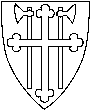 ____________________________________________________________________________Protokoll Mellomkirkelig råd (MKR) 23.-24. november 2020Digitalt på TeamsTil stede: Kristine Sandmæl (leder), Andreas Andersen (representant for misjonsorganisasjonene), Jacob Breda Antonsen (LVF-representant), Marianne H. Brekken (KV-representant), Kjetil Drangsholt (LVF-representant), Jeffrey Huseby (representant fra Sjømannskirken), Dagfinn Høybråten (KN-representant), Kristin Graff-Kallevåg (TN-leder), Leif Tore Michelsen (KISP-leder), Oddny Irene Miljeteig, Monika Tettli, Kai Steffen Østensen, Atle Sommerfeldt (BM-representant), Paul Erik Wirgenes (representant fra Bibelselskapet), Jostein Ådna (23.11.), Dag-Kjetil Hartberg (vara 24.11.), Andreas Henriksen Aarflot (KEK-representant) Til stede fra sekretariatet:Berit Hagen Agøy, Einar Tjelle, Liv Janne Dehlin samt rådgivere som fulgte enkeltsaker.SakslisteSak MKR 10/20:	Protokoller Sak MKR 11/20:	Nytt fra den verdensvide kirke Sak MKR 12/20:	Orienteringssaker Sak MKR 13/20:	Referatsaker Sak MKR 14/20: 	Konstituering: Valg av nestleder og medlem til MKRs arbeidsutvalg 2020-2024 Sak MKR 15/20:	Nye mandater for Teologisk nemnd (TN), Komiteen for internasjonale spørsmål (KISP) og nytt Menneskerettsutvalg (MRU)Sak MKR 16/20:	2021-2023 og leder 2021-2022Sak MKR 17/20: 	2021-2023 og leder 2021-2022Sak MKR 18/20: 	 2021-2023 og leder 2021-2022Sak MKR 19/20:	Sak MKR 20/20:	Oppnevning til Norges Kristne Råds rådsmøte og valg av kandidater til NKRs styre 2021-2023 Sak MKR 21/20:	Oppnevning til Norsk teologisk samtaleforum 2021-2023Sak MKR 22/20:	Årsplaner 2021 (KR-sak desember)Sak MKR 23/20:	Mer himmel på en truet jord – Den norske kirkes arbeid med klima, miljø og bærekraft mot 2030 (KM-sak 2021) Sak MKR 24/20:	Utredning om medlemskap ved faste vigslede stillinger i DnkSak MKR 25/20:	Den norske kirkes globale oppdrag (KM-sak 2021)Sak MKR 26/20:	Revurdering av Plan for pastoral- og solidaritetsbesøk i lys av korona Sak MKR 27/20:	Eventuelle uttalelserMKR 10/20	Protokoller Protokoll fra møte i Mellomkirkelig råd 10. mars 2020Vedtak:Protokollen ble godkjent.Protokoll fra møte i Mellomkirkelig råds arbeidsutvalg 14. september 2020Vedtak:Protokollen ble tatt til etterretning.MKR 11/20	Nytt fra den verdensvide kirkeNorges Kristne Råd (NKR) MKRs behandling:I tillegg til saksdokumentet ble det orientert om:NKRs nære samarbeid med Den norske kirke og Samarbeidsrådet for tros- og livsynssamfunn om smittevern.Styret er i ferd med å revurdere vedtektenes bestemmelser om medlemskapskrav, slik at behandling av søknadene tidligst kan skje på rådsmøtet i 2023. Vedtak:Mellomkirkelig råd tar saken og protokoller fra styremøte i Norges Kristne Råd 28. mai og 23. september 2020 til orientering.Kirkenes verdensråd (KV)Vedtak:Mellomkirkelig råd tar saken til orientering.Det lutherske verdensforbund (LVF)Vedtak:Mellomkirkelig råd tar saken til orientering.Konferansen av europeiske kirker (KEK)Vedtak:Mellomkirkelig råd tar saken og rapport fra styremøte i Konferansen av europeiske kirker 5. juni 2020 og 18.-19. november 2020 til orientering.Communion of Protestant Churches in Europe (CPCE) Vedtak:Mellomkirkelig råd tar saken til orientering.Churches Commission for Migrants in Europe (CCME)Vedtak:Mellomkirkelig råd tar saken til orientering.MKR takker – på vegne av Den norske kirke – Andreas Henriksen Aarflot for hans bidrag til CCME som juridisk rådgiver, og Lemma Desta for hans bidrag gjennom tre år som ExCom-medlem, og deretter for 3,5 år som Moderator i CCME.PorvooVedtak:Mellomkirkelig råd tar saken til orientering.MKR 12/20	Orienteringssaker Bok om populisme (muntlig) og LVF-seminar om populisme: Les her og avisartikkel i Dagen Annual Report – International Dalit Solidarity Network (IDSN) Orientering om oppfølging av SMM-evalueringen (KR 52.7/20 Orienteringssak) Rapport fra besøk til Etiopia fra Nidaros bispedømme i januar 2020 Kirkens Nødhjelp: Protokoll fra representantskapsmøtet 4. juni 2020, Årsmelding 2019 og «I samme båt – De store krisene i kjølvannet av covid-19»:  Les herHvor ble det av forsoningen, Sri Lanka? Interreligiøst klima/miljøarbeid Høringsnotat - engangsløsning for utlendinger med lang oppholdstid i Norge Skuffet over regjeringens konvertittforslag Samarbeid med Bispemøtet om kristensionisme Presentasjon av MKRStatus for «Frykt ikke»-prosjektet (muntlig)Aktuelt fra Bibelselskapet (muntlig)Aktuelt fra SMM (muntlig)MKRs behandling:Ad pkt. 5: 	Generalsekretær i Kirkens Nødhjelp, Dagfinn Høybråten, minnet om den militære oppskaleringen i Etiopia og flyktningestrømmen mot et Sør-Sudan med svært dårlig infrastruktur. KN har besluttet å innføre en humanitær respons, koordinert av FNs høykommissær for flyktninger (UNHCR). Det har kommet ca. 40 000 flyktninger fra Tigray i Etiopia til Sør-Sudan den seneste tiden. Tallet kan ifølge FN øke opptil 200 000. KN sender nå forsyninger, personell og mobiliserer ressurser. Også arbeid med fred og forsoning planlegges, koplet til eksisterende arbeid. Dette planlegges i neste fase.Ad pkt. 10: Uttrykket «kristensionisme» ble kommentert. Biskop Atle Sommerfeldt orienterte noe om bakgrunnen for uttalelsen. Flere temaer som berører feltet, skal det arbeides videre med i Bispemøtet.  Ad pkt. 12: «Frykt ikke»-temaet oppstod i kjølvannet av flyktningkrisen i 2015 og har blitt arbeidet med over flere år, bl.a. undertemaer som fremmedfrykt, rasisme og ekstreme former for populisme. Det har blitt utgitt ressursmateriell, og det planlegges flere spor for 2021. Det ble etterspurt en skriftlig, helhetlig skisse om hvordan det planlegges framover.Ad pkt. 13:	Bibelselskapets generalsekretær Paul Erik Wirgenes orienterte kort om vanskelige tider i mange land som United Bible Society er involvert i. Blant annet er Ukraina og Sentral-Asia hardt rammet av covid-19. Men også i land som Syria, Etiopia og India finnes det gode kontakter, men også store utfordringer.Ad pkt. 14:	Leder av SMM-rådet, generalsekretær i Misjonsalliansen Andreas Andersen, orienterte om hvordan korona-pandemien også for deres partnere og kirkekontakter har gjort det vanskelig i mange land, særlig de indirekte økonomiske og sosiale konsekvensene. Flere steder er mye av arbeidet gjort om til mer akutte hjelpeprogrammer. Også flere av SMM-organisasjonenes arbeid hjemme er rammet av manglende inntekter i år. MKR-12/20 Vedtak:Mellomkirkelig råd tar sakene til orientering. Orientering fra Kirkens Nødhjelp, Bibelselskapet, Sjømannskirken og SMM innføres som fast punkt på rådsmøtene.MKR 13/20	Referatsaker Protokoll fra møte i Kirkerådet 26. mars 2020, 4.-5. juni 2020 og 17.-18. september 2020 Protokoll fra møte i Samisk kirkeråd 24. april 2020, ekstraordinært møte 17. juni 2020 og 10. september 2020 Protokoll fra møte i Nådens fellesskap 11. august 2020 Referat fra møte i SMM-rådet 8. mai 2020, 25. august 2020 og 22. september 2020 Protokoll fra møte i Teologisk nemnd 11. mars 2020 og 21. september 2020 Protokoll fra møte i Komiteen for internasjonale spørsmål (KISP) 17. september 2020 Protokoll fra rådsmøter i STL 11. juni og 14. september 2020 Referat fra møte i Kontaktgruppen med Buddhistforbundet 16. april, 22. juni og 13. oktober 2020 MKR-13/20 Vedtak: Mellomkirkelig råd tar referatsakene til orientering.MKR 14/20	Konstituering: Valg av nestleder og medlem til MKRs arbeidsutvalgMKRs behandling:Det skulle velges én person som nestleder i MKR og én person som medlem til MKRs arbeidsutvalg. To personer ble på møtet foreslått som nestleder. Det ble foretatt skriftlig valg med følgende resultat:Kjetil Drangsholt: 9 stemmerJostein Ådna: 3 stemmer1 stemme var blankTo personer ble foreslått som medlem til arbeidsutvalget. Det ble foretatt skriftlig valg med følgende resultat:Oddny Irene Miljeteig: 11 stemmerJostein Ådna: 2 stemmerMKR-14/20 Vedtak: Mellomkirkelig råd velger Kjetil Drangsholt til nestleder i Mellomkirkelig råd for to år. Mellomkirkelig råd velger Oddny Irene Miljeteig som medlem i arbeidsutvalget (i tillegg til leder, nestleder og representanten fra BM).MKR 15/20 	Nye mandater for Teologisk nemnd (TN), Komiteen for internasjonale spørsmål (KISP) og nytt Menneskerettsutvalg (MRU)MKRs behandling:Menneskerettighetsutvalget går fra å være et underutvalg under KISP til å være et selvstendig fagutvalg under MKR. Det ble påpekt at det er i hovedsak en felles struktur på de tre utvalgene og mandatene. Det er nå tre sidestilte underutvalg under MKR, som også kan bistå Samisk kirkeråd, Kirkerådet og Bispemøtet. Mandatene gir en god dynamikk ved at utvalgene både skal svare på forespørsler/bistå rådene og sette egne saker på dagsorden. Det ble gjort noen mindre endringer i formuleringene som er innbakt i mandatene/vedtakene under.MKR-15/20 Vedtak: Mellomkirkelig råd vedtar følgende mandater for utvalgene:Mandat for Teologisk nemnd   StatusTeologisk nemnd (TN) er Mellomkirkelig råds (MKR) faste underutvalg for drøfting av teologiske spørsmål som Den norske kirke møter i forbindelse med økumenisk og interreligiøst arbeid i og utenfor Norge.TN bistår MKR, Kirkerådet, Samisk kirkeråd og Bispemøtet. Utvalget forventes også å sette aktuelle saker på dagsorden og å melde inn saker til rådene og Bispemøtet gjennom internasjonal direktør i Kirkerådet.Kirkerådets avdeling for kirkefag og økumenikk er sekretariat for TN i nært samarbeid med Bispemøtets sekretariat.OppgaverTN er et faglig og rådgivende utvalg som: holder seg orientert om aktuelle teologiske spørsmål på det økumeniske og interreligiøse felt.bidrar til å utvikle kompetanse, engasjement og refleksjon i Den norske kirke og det økumeniske fellesskapet.gir råd i tilknytning til Den norske kirkes økumeniske forpliktelser og relasjoner. bistår Den norske kirkes representanter som deltar i nasjonalt eller internasjonalt økumenisk arbeid. foreslår initiativ og tiltak innenfor utvalgets arbeidsfelt, for eksempel i form av høringsuttalelser, konferanser og publikasjoner. TN kan innenfor sitt mandat komme med faglige utredninger og uttalelser eller foreslå slike for rådene og Bispemøtet.SammensetningTN består av ti medlemmer som oppnevnes av MKR. Ved oppnevning skal det legges vekt på solid og bred faglig kompetanse innenfor utvalgets arbeidsfelt. TN skal ha representanter fra MF vitenskapelig høyskole, Det teologiske fakultet ved Universitetet i Oslo og VID vitenskapelig høyskole, fakultet for teologi, diakoni og ledelsesfag. Ett medlem skal være biskop oppnevnt av Bispemøtet. Det skal tilstrebes at ett av medlemmene er menighetsprest, og at ett er diakon. Det skal også tilstrebes kjønnsbalanse, ungdomsrepresentasjon, urfolkskompetanse og mangfold. Metodistkirken i Norge er representert ved én observatør som har tale- og forslagsrett. Mellomkirkelig råd kan også oppnevne andre observatører til TN. Medlemmene oppnevnes for fire år med mulighet for gjenoppnevning én gang. Lederen av TN oppnevnes av MKR for to år av gangen. Lederen møter i MKR med de rettigheter og plikter som fremgår av regler for MKR.ArbeidsutvalgTN skal ha et arbeidsutvalg bestående av leder og to medlemmer som velges av TN. Arbeidsutvalget velges for to år av gangen. Arbeidsutvalget skal forberede TNs møter og ta seg av løpende saker mellom møtene. MøterTN møtes minst to ganger årlig. Møtet er beslutningsdyktig når minst fem av medlemmene er til stede. Etter behov kan TN invitere andre personer til å delta i møtene. Protokoll fra møtene sendes MKR, Kirkerådet, Samisk kirkeråd og Bispemøtet. ****Mandat for Komiteen for internasjonale spørsmål (KISP) StatusKISP er Mellomkirkelig råds (MKR) faste underutvalg for drøfting av sosialetiske tema av internasjonal karakter. Utvalget skal særlig arbeide med internasjonale spørsmål som Den norske kirke møter i forbindelse med økumenisk og interreligiøst arbeid i og utenfor Norge. KISP sitt faglige område dekker temaene fred, rettferdighet og bærekraftig utvikling.KISP bistår MKR, Kirkerådet, Samisk kirkeråd og Bispemøtet. Utvalget forventes å sette aktuelle saker på dagsorden og å melde inn saker til rådene og Bispemøtet, gjennom internasjonal direktør i Kirkerådet. Kirkerådets avdeling for kirkefag og økumenikk er sekretariat for KISP.OppgaverKISP er et faglig og rådgivende utvalg som: følger aktivt med på norsk politikk innenfor sitt felt og formulerer innspill overfor politiske myndigheter.bidrar til å utvikle kompetanse, engasjement og refleksjon i Den norske kirke omkring fred, rettferdighet og bærekraftig utvikling. bidrar til arbeidet for fred, rettferdighet og bærekraftig utvikling i økumenisk sammenheng og i det øvrige sivilsamfunnet.  bistår Den norske kirkes representanter i økumeniske organisasjoner innenfor sitt felt. foreslår tiltak innenfor komiteens arbeidsfelt, for eksempel i form av konferanser, publikasjoner og uttalelser. KISP kan innenfor sitt mandat komme med faglige utredninger og uttalelser og foreslå slike for rådene og Bispemøtet.SammensetningKISP består av ti medlemmer som oppnevnes av MKR. Ett av medlemmene oppnevnes etter forslag fra Kirkens Nødhjelp. Ved oppnevning skal det legges vekt på solid og bred faglig kompetanse innenfor komiteens arbeidsfelt. Kjennskap til Den norske kirke og til økumenisk arbeid skal også vektlegges. Det skal tilstrebes kjønnsbalanse, ungdomsrepresentasjon, urfolkskompetanse og mangfold. Norges Kristne Råd er representert i KISP ved én observatør som har tale- og forslagsrett.  Mellomkirkelig råd kan også oppnevne andre observatører til KISP.Medlemmene oppnevnes for fire år med mulighet for gjenoppnevning én gang. Lederen av KISP oppnevnes av MKR for to år av gangen. Lederen møter i MKR med de rettigheter og plikter som fremgår av regelverket for MKR. ArbeidsutvalgKISP skal ha et arbeidsutvalg bestående av leder og to medlemmer som velges av KISP.Arbeidsutvalget velges for to år av gangen. Arbeidsutvalget skal forberede møtene i KISP og ta seg av løpende saker mellom møtene.MøterKISP møtes minst to ganger årlig. Møtet er beslutningsdyktig når minst fem av medlemmene er til stede. Etter behov kan KISP invitere andre personer til å delta i møtene. Protokoll fra møtene sendes MKR, Kirkerådet, Samisk kirkeråd, Bispemøtet og Menneskerettighetsutvalget.****Mandat for Menneskerettighetsutvalget (MRU) StatusMRU er Mellomkirkelig råds (MKR) faste underutvalg for menneskerettighetsspørsmål. Utvalget skal særlig arbeide med menneskerettighetstematikk som Den norske kirke møter i forbindelse med økumenisk og interreligiøst arbeid i og utenfor Norge. MRUs faglige område dekker menneskerettigheter i Norge og internasjonalt, inkludert migrasjon og flyktningerett, tros- og livssynsfrihet, likestilling og diskriminering. MRU bistår MKR, Kirkerådet, Samisk kirkeråd og Bispemøtet. Utvalget forventes å sette aktuelle saker på dagsorden og å melde inn saker til rådene og Bispemøtet, gjennom internasjonal direktør i Kirkerådet.  Kirkerådets avdeling for kirkefag og økumenikk er sekretariat for MRU.OppgaverMRU er et faglig og rådgivende utvalg som: følger aktivt med på norsk politikk som påvirker menneskerettighetene i Norge og internasjonalt, og formulerer innspill overfor politiske myndigheter.bidrar til å utvikle kompetanse, engasjement og refleksjon om menneskerettigheter i Den norske kirke.  bidrar til arbeidet for menneskerettigheter i økumenisk sammenheng og i det øvrige sivilsamfunnet.bistår Den norske kirkes representanter i økumeniske organisasjoner innenfor sitt felt.foreslår tiltak innenfor utvalgets arbeidsfelt, for eksempel i form av konferanser, publikasjoner og uttalelser. MRU kan innenfor sitt mandat komme med faglige utredninger og uttalelser og kan også foreslå slike for rådene og Bispemøtet.SammensetningMRU består av ti medlemmer som oppnevnes av MKR. Ved oppnevning skal det legges vekt på solid og bred faglig kompetanse innenfor komiteens arbeidsfelt. Kjennskap til Den norske kirke og til økumenisk arbeid skal også vektlegges. Det skal tilstrebes kjønnsbalanse, ungdomsrepresentasjon, urfolkskompetanse og mangfold. Medlemmene oppnevnes for fire år med mulighet for gjenoppnevning én gang. Mellomkirkelig råd kan også oppnevne observatører til MRU.Lederen av MRU oppnevnes av MKR for to år av gangen. Lederen møter i MKR med de rettigheter og plikter som fremgår av MKRs mandat. ArbeidsutvalgMRUs arbeidsutvalg består av lederen og to medlemmer som velges av MRU. Arbeidsutvalget velges for to år av gangen. Arbeidsutvalget skal forberede møtene i MRU og ta seg av løpende saker mellom møtene.MøterMRU møtes minst to ganger årlig. Møter i MRU er beslutningsdyktig når minst fem av medlemmene er til stede. Etter behov kan MRU invitere andre personer til å delta i møtene. Protokoll fra møtene sendes MKR, Kirkerådet, Samisk kirkeråd, Bispemøtet og KISP.MKR 16/20	2021-2023MKR-16/20 Vedtak: Mellomkirkelig råd oppnevner følgende medlemmer til Teologisk nemnd for perioden 2021-2023:Tron FagermoenKari Storstein HaugOddvar Johan JensenMarius Timmann MjaalandMerete ThomassenTone Stangeland KaufmanTore JohnsenApril Maja AlmåsMarthe Østerud Primstad  En representant fra Bispemøtet (oppnevnes av BM)Som observatører til nemnda oppnevnes følgende:Generalsekretær for BispemøtetEn representant fra Metodistkirken i NorgeTron Fagermoen oppnevnes som leder av nemnda i første toårsperiode: 2021-2022MKR 17/20	2021-2023MKR-17/20 Vedtak: Mellomkirkelig råd oppnevner følgende medlemmer til KISP perioden 2021-2023:Ragnhild MestadGina LendePål BalstadMathias SlettholmSofie NordvikIna Libak Per Nitter Bondevik Robert Mood Ingrid Næss-Holm (foreslått av KN) En representant foreslått av Samisk kirkeråd, blir oppnevnt på MKRs møte i februar 2021Som observatør til KISP oppnevnes en representant fra Norges Kristne Råd Ragnhild Mestad oppnevnes som leder av KISP for 2021-2022 MKR 18/20	 2021-2023MKR-18/20 Vedtak: Mellomkirkelig råd oppnevner følgende medlemmer til Menneskerettighetsutvalget for perioden 2021-2023:Liv Hærnes KvanvigPetter Wille Anne Skjelmerud Kjetil Fretheim Hans Morten Haugen Åsmund Mjåland Johan Hindahl (foreslått av KN)Kristine Hofseth HovlandHilde Skaar VollebækAnders Johansen Bals (foreslått av Samisk kirkeråd)Liv Hernæs Kvanvig oppnevnes som leder av utvalget i første toårsperiode: 2021-2022MKR 19/20:	 MKR-19/20 Vedtak: Mellomkirkelig råd anbefaler for Kirkerådet at følgende personer oppnevnes til Det Norske Bibelselskaps representantskap 2021 til 2023:Kristin Gunleiksrud Raaum, Kirkerådets lederKjetil Drangsholt, Mellomkirkelig råds nestleder Karl Johan Kirkebø Marion Grau Ellen Aasland Reinertsen Nordsamisk representant Sørsamisk representant Sak MKR 20/20:	Oppnevning til Norges Kristne Råds rådsmøte og valg av kandidater til NKRs styre 2021-2023 MKR-20/20 Vedtak: Mellomkirkelig råd foreslår for Kirkerådet følgende oppnevning av representanter til Rådsmøtet i Norges Kristne Råd fra Den norske kirke i perioden fra 2021-2023: Kandidater til styret i Norges Kristne rådMedlem av Mellomkirkelig rådOlav Fykse Tveit blir medlem av Mellomkirkelig råd, i egenskap av å være styremedlem i Norges Kristne Råd. Visepreses er vara.Sak MKR 21/20:	Oppnevning til Norsk teologisk samtaleforum 2021-2023MKR-21/20 Vedtak: Mellomkirkelig råd oppnevner teologisk rådgiver i MKR og sokneprest Harald Hauge som medlemmer av Norsk teologisk samtaleforum for perioden 2021 til og med NKRs rådsmøte 2023. Sak MKR 22/20:	Årsplaner 2021 (KR-sak desember)MKRs behandling:Rådet gikk igjennom forslaget til årsplan for de sentralkirkelige råd, med et særlig blikk på de mål som er aktuelle for MKRs mandat.MKR-22/20 Vedtak: Mellomkirkelig råd har følgende innspill til Kirkerådet vedrørende årsplanen for 2021:Misjon bør synliggjøres bedre, ikke bare knyttet til struktur vedrørende SMM (mål 6 f).Kirkens misjonsoppdrag og kall, diakoni, kirkebygging og partnerskap bør synliggjøres. Misjon ble etterlyst i planer i VIDs evaluering av SMM.Kirkens globale oppdrag, for eksempel «solidaritetskonfirmanter» bør trekkes inn i trosopplæringen (mål 2). Digital kommunikasjon er viktig for å synliggjøre tilhørigheten til den globale kirken. Sak MKR 23/20:	Mer himmel på en truet jord – Den norske kirkes arbeid med klima, miljø og bærekraft mot 2030 (KM-sak 2021) MKRs behandling:MKR setter pris på at denne saken kommer til Kirkemøtet og har følgende innspill til saksdokumentet: Klima, miljø og bærekraft er viktige elementer i det religionsdialogiske engasjementet kirken har. Denne delen av religionsdialogen bør nevnes i vedtakspunkt 1 om teologisk bevissthet og bærekraft. Den norske kirke bør forplikte seg til en kritisk gjennomgang av de klimaforsetter vi selv setter oss. En bør unngå begreper som «kjøpe seg fri», og være tydelig på radikale endringer av forbruksmønsteret, som er en grunnleggende faktor for endring. Viktig å fremme bærekraft som strategisk prioritering. Det vi gjør lokalt, er med og fremmer det gjør vi på globalt plan i forhold til forvaltning av skaperverket. Løft fram samarbeidet med Kirkenes verdensråd og ACT Alliance. En bør forholde seg til Bispemøtets arbeid med et bredere teologisk veiledningshefte som vil bli ferdigstilt før Kirkemøtet. Bra at en bredere teologisk gjennomgang finnes der, mens dette dokumentet konsentrerer seg om praksis. Det bør være en vekselvirkning mellom de to for at det skal munne ut i en handlingsplan.En bør koble sammen punkt 3 med punkt 2: Staten må løftes fram som viktig for å påvirke individer til å gjøre det riktige. Dokumentet bør være tydeligere på forventninger til politikere om å ta grep som gjør at vi som enkeltpersoner «tvinges» og stimuleres til å foreta endringer i egne liv, vedrørende livsstil og forbruk.To momenter burde være med; «anskaffelser» (punkt 2) og «forbruksreduksjon og bærekraft». I tillegg bør en se på hvor investeringer og OVF kan være med i dokumentet.Misjonsorganisasjonene driver et omfattende klimaarbeid. Dette kunne vært nevnt.Er det noe Den norske kirke kan gjøre for å utfordre enkelte evangeliske og internasjonale miljøer som i stor grad benekter klimaendringer, og som heller ensidig vektlegger den personlige frelsen? MKR-23/20 Vedtak: Sak MKR 24/20:	Utredning om medlemskap ved faste vigslede stillinger i Den norske kirkeMKRs behandling:Rådet takket for en grundig utredning, og vektla særlig følgende momenter i sin drøfting:Metodistkirken i Norges (MiNs) kirkesyn er noe annerledes enn Den norske kirkes i og med at MiN har andre medlemskapsforståelser enn kun dåp. Får dette noen konsekvenser i denne saken?Årskonferansen i MiN må også forstås som et tilsyn. Hva betyr dette i så fall for prester fra MiN som også må stå under tilsyn fra biskop i Dnk ved fast ansettelse i Dnk?Det er viktig at det blir en enhetlig praksis i Dnk på tvers av bispedømmene.MKR-24/20 Vedtak: Mellomkirkelig råd takker for utredningen om medlemskap ved faste vigslede stillinger i Den norske kirke og ber Bispemøtet og Kirkerådet merke seg følgende innspill:Spørsmål vedrørende dobbelt tilsyn bør klargjøres ytterligere. Hvis det åpnes opp for tilgang ved dispensasjon (alt. b), må det sikres at det blir felles praksis mellom bispedømmene.Sak MKR 25/20:	Den norske kirkes globale oppdrag MKRs behandling:Mellomkirkelig råd ønsket saken velkommen og kom med en rekke innspill til utkastet til kirkemøtesak. Innspillene bearbeides av sekretariatet og drøftes med MKR/AU.MKR-25/20 Vedtak: Sak MKR 26/20:	Revurdering av Plan for pastoral- og solidaritetsbesøk i lys av korona MKRs behandling:Mellomkirkelig råd drøftet den reviderte veiledningen samt plan for solidaritetsbesøk og kom med følgende innspill:I valg av land bør man også vurdere hvilke kirker og områder som er ekstra hardt rammet av korona.India er et viktig og strategisk land, også for Kirkens Nødhjelp og Bibelselskapet. Her har kirkelige aktører i Norge mange partnere.Kina er også et viktig og strategisk land for Den norske kirkeAssyrere er en særlig utsatt gruppe, og det bør vurderes hvordan Den norske kirke kan vise solidaritet med disse. Digitale løsninger gir et helt nytt mulighetsrom, også for solidaritetshandlinger.Det bør fremdeles være mulig å reise på solidaritetsreiser til utlandet, selv om man må i karantene etterpå.Den norske kirke har en særlig mulighet overfor og tilgang til Den russisk-ortodokse kirken.Den norske kirkes samarbeidspartnere (SMM, Bibelselskapet, Kirkens Nødhjelp m.fl.) bør alltid inkluderes/involveres både forut, under og i etterkant av solidaritetsbesøk.MKR-26/20 Vedtak: Mellomkirkelig råd anbefaler den reviderte versjonen av dokumentet «Besøk fra Den norske kirke til kirker i andre land: En veiledning» med de endringer som fremkom i møtet, og ber om at det gjøres tilgjengelig for bispedømmene og menigheter i Den norske kirke.  Mellomkirkelig råd vedtar dokumentet «Revidert plan for besøk fra Den norske kirke», med de endringer som fremkom i møtet.  Sak MKR 27/20:	Eventuelle uttalelser:MKRs behandling:Det var ikke forberedt noen uttalelse i forkant av møtet.Konflikten i Armenia, Artsakh og Aserbajdsjan ble løftet frem, og det ble uttrykt bekymring for situasjonen for de armenske og assyriske kristne. På spørsmål om hva Den norske kirke kan gjøre, ble det vist til at Kirkenes verdensråd og Konferansen av europeiske kirker handler på vegne av sine medlemskirker i internasjonale konflikter.MKR ba om at det sendes et brev til Utenriksdepartementet hvor Den norske kirke uttrykker bekymring for situasjonen. Det vurderes også å sende en henvendelse til Armenian Round Table. Rådet uttrykte bekymring for situasjonen for barna i Moria og andre flyktninger. Denne tematikken ber man om at synliggjøres i Kirkerådets kommunikasjon i forbindelse med advent og jul.MKR-27/20 Vedtak: MKR sender et brev til Utenriksdepartementet vedrørende situasjonen i Armenia, Artsakh og Aserbajdsjan.Neste møte i MKR: 2. og 3. februar 2020 i Oslo eller digitalt. 11Kristin Gunleiksrud Raaum KR leder Oslo (Åf)  Vara: Karin-Elin BergKR nestleder Borg (Åf)22Olav Fykse Tveit                                  Preses Vara: Atle SommerfeldtVisepreses33Berit Hagen Agøy                                Internasjonal direktør Vara: Einar TjelleSeksjonsleder44Kristine SandmælMKRs lederVara: Velges på MKR-møtetMKRs nestleder55Oddny Irene Miljeteig MKR medl. Bjørgvin (Åf)Vara: Astrid FyllingMKR vara Bjørgvin66Monika Tettli MKR medl. Møre (B)Vara: Jon Henrik Gulbrandsen MKR vara Nidaros77Kai Steffen Østensen MKR medl. Agder og Telemark (Åf)Vara: Inga Stoveland Dekko MKR vara Tunsberg (Åf)88Jostein Ådna MKR medl. Stavanger (N)Vara: Dag-Kjetil HartbergMKR vara Borg (geistlig repr.)9Thomas Tinglum Thomas Tinglum KR medl. HamarVara: Iselin Vistekleiven  Vara: Iselin Vistekleiven  KR medl. Hamar (N)10Alex Ramstad Døsvik Alex Ramstad Døsvik KR medl. Nidaros (Åf)Vara: Marta Garborg BergslidVara: Marta Garborg BergslidKR medl. Nidaros11Kurt Solstrøm (samisk) Kurt Solstrøm (samisk) KR medl. Sør-Hålogaland (samisk)Vara: Rolf Steffensen  Vara: Rolf Steffensen  KR medl. Sør-Hålogaland 12Anne Helene Mangelrød Gjone Anne Helene Mangelrød Gjone KM medl. Tunsberg (N)Vara: Heidi Nordkvelde Vara: Heidi Nordkvelde KM medl. Tunsberg (Af)13Marta Kristine Ims Marta Kristine Ims KM medl. Nord-Hålogaland (N)Vara: Hanne Marit Braathen Vara: Hanne Marit Braathen KM medl. Nord-Hålogaland (B)14Erling Birkedal Erling Birkedal KM medl. Borg (N) Vara: Ole Jacob Flæten Vara: Ole Jacob Flæten KM medl. Borg (Åf)Medlem:Varamedlem:Preses (Olav Fykse Tveit)Visepreses (Atle Sommerfeldt)Kirkerådets leder (Kristin Gunleiksrud RaaumKirkerådets nestleder (Karin Elin Berg)Internasjonal direktør (Berit Hagen Agøy)Seksjonsleder for økumenikk og dialog (Einar Tjelle)